П О С Т А Н О В Л Е Н И Еот ____________ 2019 г.   № _________г. МайкопО внесении изменений в постановление Администрации муниципального образования «Город Майкоп» от 28.12.2015 № 962 «Об организации развозной и разносной мелкорозничной торговли хлебом, хлебобулочными изделиями, и плодоовощной продукцией на территории муниципального образования «Город Майкоп»»В соответствии с Федеральным законом от 06.10.2003 № 131-ФЗ «Об общих принципах организации местного самоуправления в Российской Федерации», Указом Президента Республики Адыгея от 19.10.2007 № 225 «О мерах по стабилизации цен на отдельные виды социально- значимых продовольственных товаров первой необходимости в Республике Адыгея», п о с т а н о в л я ю:1. Внести в постановление Администрации муниципального образования «Город Майкоп» от 28.12.2015 № 962 «Об организации развозной и разносной мелкорозничной торговли хлебом, хлебобулочными изделиями и плодоовощной продукцией на территории муниципального образования «Город Майкоп» (далее - постановление) (в редакции постановлений Администрации муниципального образования «Город Майкоп» от 01.03.2016 № 131; от 31.03.2016 № 228; от 30.08.2016 № 740; от 15.12.2017 № 1539; от 31.01.2018 № 79; от 05.03.2018 № 269, от 06.06.2018 № 703; от 11.07.2018 № 836; от 01.08.2018 № 973; от 12.11.2018 № 1379; от 24.12.2018 № 1579; от 01.04.2019 № 423; от 02.08.2019 № 928; от 25.09.2019 № 1190) следующие изменения:1.1. Наименование постановления изложить в следующей редакции: «Об организации развозной и разносной мелкорозничной торговли хлебом, хлебобулочными изделиями, молоком и плодоовощной продукцией на территории муниципального образования «Город Майкоп»».1.2. Преамбулу постановления изложить в следующей редакции:«В соответствии с Федеральным законом от 06.10.2003 № 131 - ФЗ «Об общих принципах организации местного самоуправления в Российской Федерации», Указом Президента Республики Адыгея от 19.10.2007 г. № 225 «О мерах по стабилизации цен на отдельные виды социально-значимых продовольственных товаров первой необходимости в Республике Адыгея», в целях обеспечения населения хлебом, хлебобулочными изделиями, молоком по оптово-отпускным ценам и плодоовощной продукцией по ценам ниже рыночных, а также дальнейшего продвижения на потребительский рынок продукции непосредственно от товаропроизводителей,»;1.3. Дополнить пункт 1, 4 и 7 постановления после слова «изделиями» словом «, молоком»; 1.4. Утвердить Положение об организации развозной и разносной мелкорозничной торговли хлебом, хлебобулочными изделиями, молоком и плодоовощной продукцией на территории муниципального образования «Город Майкоп» в новой редакции (прилагается);1.5. Утвердить форму партнерского соглашения об организации развозной и разносной торговли на территории муниципального образования «Город Майкоп» в новой редакции (прилагается);1.6. Дополнить Схему размещения объектов торговли на внутридворовых территориях, утвержденную постановлением (далее - Схема) строками 78, 79, 80 следующего содержания: ».1.7. Дополнить Схему приложениями № 70, 71, 72 (прилагаются).2. Опубликовать настоящее постановление в газете «Майкопские новости» и разместить на официальном сайте Администрации муниципального образования «Город Майкоп».3. Постановление «О внесении изменений в постановление Администрации муниципального образования «Город Майкоп» от 28.12.2015 № 962 «Об организации развозной и разносной мелкорозничной торговли хлебом, хлебобулочными изделиями, и плодоовощной продукцией на территории муниципального образования «Город Майкоп» вступает в силу со дня его официального опубликования.Глава муниципального образования«Город Майкоп»                                                                           А.Л. ГетмановАдминистрация муниципального 
образования «Город Майкоп»Республики Адыгея 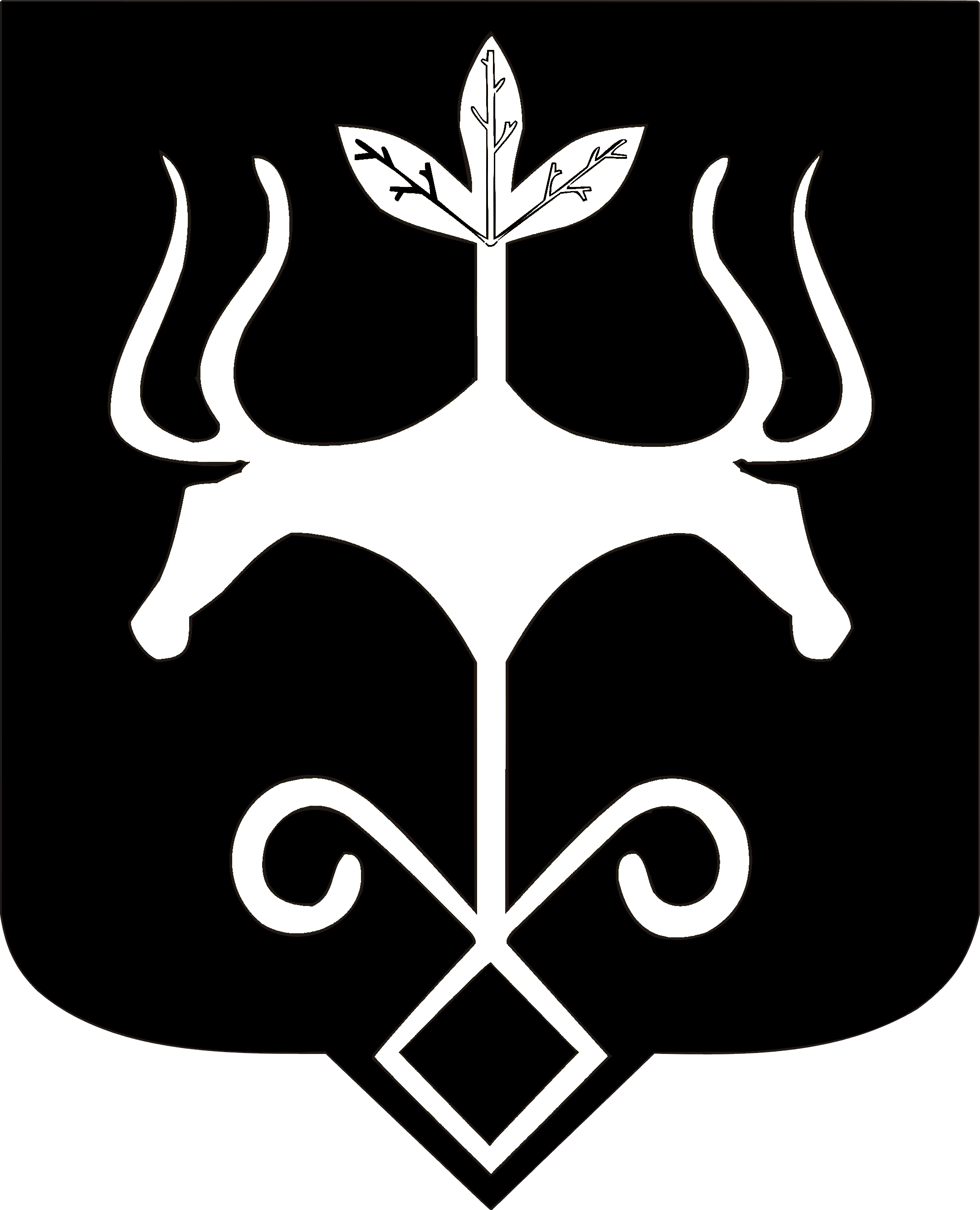 Адыгэ Республикэммуниципальнэ образованиеу 
«Къалэу Мыекъуапэ» и Администрацие«786г. Майкоп, ул. Чкалова, 63 (приложение № 70)797г. Майкоп, ул. Пролетарская, 413 (приложение № 71)8012г. Майкоп, ул. Шоссейная, 20 (приложение № 72)